СОГЛАСОВАНОГлава Администрации Новосергиевского района Оренбургской области___________________ А.Д. Лыков               МП«___» апреля  2022 г.           И З В Е Щ Е Н И Е о проведение аукциона на право заключения договоров аренды земельных участков, расположенных на территории  Новосергиевского районаЛот: 1  На право заключения договора аренды земельного участка, находящегося в муниципальной собственности, расположенного: Российская Федерация, Оренбургская область, Новосергиевский муниципальный район, Судьбодаровский сельсовет, южная часть кадастрового квартала 56:19:1603001; площадью: 499 кв. м.; кадастровый номер: 56:19:1603001:954.Лот: 2 На право заключения договора аренды земельного участка, находящегося в муниципальной собственности, расположенного: Российская Федерация, Оренбургская область, Новосергиевский муниципальный район, село Покровка, земельный участок расположен в северной части кадастрового  квартала 56:19:1208005; площадью: 790 кв. м.; кадастровый номер: 56:19:1208005:223.Лот: 3 На право заключения договора аренды земельного участка, находящегося в муниципальной собственности, расположенного: Российская Федерация, Оренбургская область, Новосергиевский муниципальный район, село Кулагино, земельный участок расположен в северо-восточной части кадастрового квартала  56:19:0502001; площадью: 1 132 кв. м.; кадастровый номер: 56:19:0502001:1552.г. Омск2022 годАукцион проводится в соответствии  с Гражданского кодекса Российской Федерации, Земельным кодексом Российской Федерации (далее – ЗК РФ).Извещение о проведении аукциона находится в открытом доступе и размещено на:- официальном сайте Российской Федерации в информационно-телекоммуникационной сети «Интернет» www.torgi.gov.ru (далее – официальный сайт);- информационно-телекоммуникационная сети «Интернет» www.rts-tender раздел «Имущество» (далее – электронная площадка);- официальном сайте администрации муниципального образования Новосергиевского района Оренбургской области в информационно-телекоммуникационной сети «Интернет» в разделе «Конкурсы» mo-ns.orb.ru/activity/12237/.Приложение № 2 к извещению о проведении аукционаФОРМЫ ЗАЯВКИ НА УЧАСТИЕ В АУКЦИОНЕ:ЗАЯВКАна участие физического лица в аукционе на право заключения договора аренды земельного участка, находящегося в муниципальной собственностиИзучив извещение о проведении аукциона, заявляю о своем согласии принять участие в аукционе на право заключения договора аренды земельного участка, находящегося в муниципальной собственности, расположенного:________________________________________                                                                                                                          (указывается полностью предмет аукциона (Лота)(далее – земельный участок).До подписания договора аренды земельного участка настоящая заявка будет считаться имеющей силу предварительного договора между заявителем и организатором аукциона (уполномоченным органом).Ознакомлен (а) и согласен (на):- с условиями (требованиями) аукциона, указанными в извещении проведении аукциона в электронной форме, проекте договора аренды, регламенте оператора электронной площадки, размещенном по адресу https://www.rts-tender.ru/platform-rules/platform-property-sales;- с реальным состоянием земельного участка и не имеет претензий к нему;- с техническими условиями подключения объекта к сетям инженерно-технического обеспечения и информацией о плате за их подключение;- с тем, что организатор аукциона (уполномоченный орган) не несет ответственности за ущерб, который может быть причинен заявителю отменой аукциона,  в случае, если данные действия осуществлены в соответствии с  федеральным законодательством и иными нормативными правовыми актами.Принимая решение об участии в аукционе обязуюсь:Соблюдать:- правила проведения аукциона, установленные законодательством и извещением о проведении аукциона, размещенном на официальном сайте Российской Федерации в информационно-телекоммуникационной сети «Интернет» www.torgi.gov.ru (далее – официальный сайт);- условия (требования) участия в аукционе, содержащиеся в извещении о проведении аукциона, размещенном на официальном сайте, а также условия настоящей заявки;2. Заключить с организатором аукциона (уполномоченным органом) договор аренды земельного участка в течение 30 дней со дня направления им проекта договора на условиях, указанных в извещении о проведении аукциона, размещенном на официальном сайте, а также внести арендную плату за земельный участок в порядке и сроки, определенные договором аренды земельного участка.  3. В случае уклонения от заключения договора аренды земельного участка нести имущественную ответственность в форме утраты суммы задатка, внесенного в счет обеспечения арендной платы за земельный участок.Гарантирую достоверность сведений, отраженных в настоящей заявке и представленных мной документах.Даю согласие организатору аукциона (уполномоченному органу), специализированной организации на автоматизированную, а также без использования средств автоматизации, обработку моих персональных данных, включающих (но не ограничиваясь) фамилию, имя, отчество, год, месяц, дату и место рождения, адрес, паспортные данные, а также все иные персональные данные, относящиеся к моей личности, и предусмотренную пунктом 3 части первой статьи 3 Федерального закона от 27 июля 2006 года № 152-ФЗ «О персональных данных», включая сбор, систематизацию, хранение, использование, публикацию, в том числе на размещение в информационно-телекоммуникационной сети «Интернет» для размещения информации о проведении торгов на официальном сайте, а также в  информационно-телекоммуникационная сети «Интернет» www.rts-tender.«___» __________ ________ года                                                Заявитель: _____________________		                                                                                                   (подпись имя, отчество, фамилия)                                     ЗАЯВКАна участие юридического лица в аукционе на право заключения договора аренды земельного участка, находящегося в муниципальной собственностиИзучив извещение о проведении аукциона, заявляю о своем согласии принять участие в аукционе на право заключения договора аренды земельного участка, находящегося в муниципальной собственности, расположенного:________________________________________                                                                                                                          (указывается полностью предмет аукциона (Лота)(далее – земельный участок).До подписания договора аренды земельного участка настоящая заявка будет считаться имеющей силу предварительного договора между заявителем и организатором аукциона (уполномоченным органом).Ознакомлен (а) и согласен (на):- с условиями (требованиями) аукциона, указанными в извещении проведении аукциона в электронной форме, проекте договора аренды, регламенте оператора электронной площадки, размещенном по адресу https://www.rts-tender.ru/platform-rules/platform-property-sales;- с реальным состоянием земельного участка и не имеет претензий к нему;- с техническими условиями подключения объекта к сетям инженерно-технического обеспечения и информацией о плате за их подключение;- с тем, что организатор аукциона (уполномоченный орган) не несет ответственности за ущерб, который может быть причинен заявителю отменой аукциона,  в случае, если данные действия осуществлены в соответствии с  федеральным законодательством и иными нормативными правовыми актами.Принимая решение об участии в аукционе обязуюсь:Соблюдать:- правила проведения аукциона, установленные законодательством и извещением о проведении аукциона, размещенном на официальном сайте Российской Федерации в информационно-телекоммуникационной сети «Интернет» www.torgi.gov.ru (далее – официальный сайт);- условия (требования) участия в аукционе, содержащиеся в извещении о проведении аукциона, размещенном на официальном сайте, а также условия настоящей заявки;2. Заключить с организатором аукциона (уполномоченным органом) договор аренды земельного участка в течение 30 дней со дня направления им проекта договора на условиях, указанных в извещении о проведении аукциона, размещенном на официальном сайте, а также внести арендную плату за земельный участок в порядке и сроки, определенные договором аренды земельного участка.  3. В случае уклонения от заключения договора аренды земельного участка нести имущественную ответственность в форме утраты суммы задатка, внесенного в счет обеспечения арендной платы за земельный участок.Гарантирую достоверность сведений, отраженных в настоящей заявке и представленных мной документах.Даю согласие организатору аукциона (уполномоченному органу), специализированной организации на автоматизированную, а также без использования средств автоматизации, обработку моих персональных данных, включающих (но не ограничиваясь) фамилию, имя, отчество, год, месяц, дату и место рождения, адрес, паспортные данные, а также все иные персональные данные, относящиеся к моей личности, и предусмотренную пунктом 3 части первой статьи 3 Федерального закона от 27 июля 2006 года № 152-ФЗ «О персональных данных», включая сбор, систематизацию, хранение, использование, публикацию, в том числе на размещение в информационно-телекоммуникационной сети «Интернет» для размещения информации о проведении торгов на официальном сайте, а также в  информационно-телекоммуникационная сети «Интернет» www.rts-tender.«___» __________ ________ года                                                Заявитель: _____________________		                                                                                                   (подпись имя, отчество, фамилия)                                   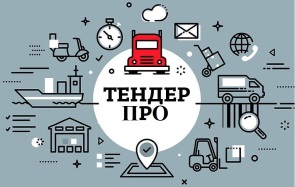 ООО «ТендерПРО»644010, г. Омск, ул. 8 Марта, д. 8, офис 312http://tp-tender.ru/ | info@tp-tender.ru | +7 960 991-24-821Организатор аукциона (уполномоченный орган)Администрация Новосергиевского района Оренбургской области. Юридический адрес/Фактический адрес: 461201, Оренбургская область, Новосергиевский район, п. Новосергиевка, ул. Краснопартизанская, 20Адрес электронной почты: ns@mail.orb.ru Контактный телефон: +7 (35339) 2-48-53, Дегтярева Лилия Александровна.Организатор аукциона отвечает за:- решение о проведении аукциона;- решение об отказе от проведения аукциона;- за соответствие земельного участка сведениям, указанным в извещении о проведении аукциона и требованиям законодательства. 2Специализированная организацияОбщество с ограниченной ответственностью «ТендерПРО» (далее – ООО «ТендерПРО»)ИНН/КПП 5504168227/550401001Юридический адрес/фактический адрес:644010, Российская Федерация, Омская область, г. Омск, ул.8 Марта,д.8, офис 312Адрес электронной почты: info@tp-tender.ruКонтактный телефон:+7-960-991-24-82, Купченко Оксана РомановнаСпециализированная организация отвечает за:- документы, составленные в ходе проведения аукциона и размещенные на официальном сайте, электронной площадке;-соблюдения сроков проведения аукциона. Специализированная организация осуществляет названные функции от имени организатора аукциона (уполномоченного органа). При этом права и обязанности возникают у организатора аукциона (уполномоченного органа).Специализированная организация действует на основании договора на оказание услуг по проведению открытого аукциона, заключенного с организатором аукциона (уполномоченным органом). 3Оператор электронной площадкиООО «РТС-тендер», адрес электронной почты: iSupport@rts-tender.ru.Юридическое лицо, владеющее электронной площадкой, в том числе необходимыми для ее функционирования программно-аппаратными средствами, обеспечивающее ее функционирование, включенное в перечень операторов электронных площадок, утвержденный распоряжением Правительства Российской Федерации от 12.07.2018 № 1447-р «Об утверждении перечней операторов электронных площадок и специализированных электронных площадок, предусмотренных Федеральными законами от 05 апреля 2013 года № 44-ФЗ, от 18 июля 2011 года № 223-ФЗ».4Реквизиты решения о проведении аукционаПостановление Главы Администрации Новосергиевского района Оренбургской области от 11 апреля 2022 года № 291-П «О проведении электронного аукциона на право заключения договора аренды земельных участков.»5Предмет аукциона (в том числе местоположение, площадь и кадастровый номер земельного участка), права на земельный участок, ограничения этих прав, разрешенное использование и принадлежность земельного участка к определенной категории земель, а также максимальное и (или) минимальное допустимые параметры разрешенного строительства объекта капитального строительства (за исключением случаев, если в соответствии с основным видом разрешенного использования земельного участка не предусматривается строительство здания, сооружения), возможности подключения (технологического присоединения) объектов капитального строительства к сетям инженерно-технического обеспечения (за исключением сетей электроснабжения) (за исключением случаев, если в соответствии с основным видом разрешенного использования земельного участка не предусматривается строительство здания, сооружения)6Лот: 1Предмет аукциона (в том числе местоположение, площадь и кадастровый номер земельного участка):На право заключения договора аренды земельного участка, находящегося в государственной собственности, (которая не разграничена), расположенного: Российская Федерация, Оренбургская область, Новосергиевский муниципальный район, Судьбодаровский сельсовет, южная часть кадастрового квартала 56:19:1603001; площадью: 499 кв. м.; кадастровый номер: 56:19:1603001:954.Права на земельный участок, ограничения этих прав: земельный участок образован из земель или земельного участка, государственная собственность на которые не разграничена. Ограничений нет. Разрешенное использование: промышленные предприятия и коммунально-складские  организации IV-V классов вредности. Принадлежность земельного участка к определенной категории земель: земли промышленности, энергетики, транспорта, связи, радиовещания, телевидения, информатики, земли для обеспечения космической деятельности, земли обороны, безопасности и земли иного специального назначения.Максимальное и (или) минимальное допустимые параметры разрешенного строительства объекта капитального строительства: Зона предназначена для размещения производственно-коммунальных объектов IV-V классов вредности, иных объектов в соответствии с нижеприведенными видами использования земельных участков и объектов капитального строительства.Размещение зданий, сооружений, используемых для производства, хранения, первичной и глубокой переработки сельскохозяйственной продукции.Размещение сооружений, имеющих назначение по временному хранению, распределению и перевалке грузов (за исключением хранения стратегических запасов), не являющихся частями производственных комплексов, на которых был создан груз: промышленные базы, склады, погрузочные терминалы и доки, нефтехранилища и нефтеналивные станции, газовые хранилища и обслуживающие их газоконденсатные  и газоперекачивающие станции, элеваторы и продовольственные склады, за исключением железнодорожных перевалочных складовВременное хранение, распределение и перевалка грузов (за исключением хранения стратегических запасов) на открытом воздухе.Предельные параметры разрешенного строительства, реконструкции
объектов капитального строительства1. Минимальные отступы от границ земельных участков в целях определения мест допустимого размещения зданий, строений, сооружений, за пределами которых запрещено строительство зданий, строений, сооружений - 3 м при соблюдении Федерального закона от 22 июля 2008 года № 123-ФЗ «Технический регламент о требованиях пожарной безопасности». Максимальный процент застройки в границах земельного участка, определяемый как отношение суммарной площади земельного участка, которая может быть застроена, ко всей площади земельного участка, % - 80.Возможности подключения (технологического присоединения) объектов капитального строительства к сетям инженерно-технического обеспечения: Техническая возможность подключения к сетям газораспределения, принадлежащая АО «Газпром газораспределение Оренбург» имеется.Максимальная возможная нагрузка 597 тыс. м3/ч определена в точке подключения сети газораспределения на выходе ГРС Алма.Лот: 2Предмет аукциона (в том числе местоположение, площадь и кадастровый номер земельного участка):На право заключения договора аренды земельного участка, находящегося в государственной собственности, (которая не разграничена), расположенного: Российская Федерация, Оренбургская область, Новосергиевский муниципальный район, село Покровка, земельный участок расположен в северной части кадастрового  квартала 56:19:1208005; площадью: 790 кв. м.; кадастровый номер: 56:19:1208005:223.Права на земельный участок, ограничения этих прав: земельный участок образован из земель или земельного участка, государственная собственность на которые не разграничена. Ограничений нет. Разрешенное использование: объекты придорожного сервиса (код 4.9.1).Принадлежность земельного участка к определенной категории земель: земли населенных пунктов. Максимальное и (или) минимальное допустимые параметры разрешенного строительства объекта капитального строительства: Размещение автозаправочных станций (бензиновых, газовых); размещение магазинов сопутствующей торговли, зданий для организации общественного питания в качестве объектов придорожного сервиса; предоставление гостиничных услуг в качестве придорожного сервиса; размещение автомобильных моек и прачечных для автомобильных принадлежностей, мастерских, предназначенных для ремонта и обслуживания автомобилей и прочих объектов придорожного сервисаПредельные (минимальные и (или) максимальные) размеры земельных участков и предельные параметры разрешенного строительства, реконструкции объектов капитального строительства в пределах зоны Т включают в себя:1) предельные (минимальные и (или) максимальные) размеры земельных участков, в том числе их площадь: не подлежат ограничению, определяются в рамках разработки проектной документации;2) минимальные отступы от границ земельных участков в целях определения мест допустимого размещения зданий, строений, сооружений, за пределами которых запрещено строительство зданий, строений, сооружений – не подлежат ограничению, определяются в рамках разработки проектной документации;3) предельное количество этажей или предельную высоту зданий, строений, сооружений – не подлежит ограничению, определяется в рамках разработки проектной документации;4) максимальный процент застройки в границах земельного участка, определяемый как отношение суммарной площади земельного участка, которая может быть застроена, ко всей площади земельного участка – не подлежит ограничению, определяется в рамках разработки проектной документации.Требования к противопожарным расстояниям между зданиями, сооружениями и строениями определяются согласно статьи 69 «Противопожарные расстояния между зданиями, сооружениями и лесничествами (лесопарками)» Федерального закона                № 117-ФЗ "Технический регламент о требованиях пожарной безопасности."Возможности подключения (технологического присоединения) объектов капитального строительства к сетям инженерно-технического обеспечения: Техническая возможность подключения к сетям газораспределения, принадлежащая АО «Газпром газораспределение Оренбург» имеется.Максимальная возможная нагрузка 1,665 тыс.м3/ч определена в точке подключения сети газораспределения на выходе ГРС Платовка.Лот: 3Предмет аукциона (в том числе местоположение, площадь и кадастровый номер земельного участка):На право заключения договора аренды земельного участка, находящегося в государственной собственности, (которая не разграничена), расположенного: Российская Федерация, Оренбургская область, Новосергиевский муниципальный район, село Кулагино, земельный участок расположен в северо-восточной части кадастрового квартала  56:19:0502001; площадью: 1 132 кв. м.; кадастровый номер: 56:19:0502001:1552.Права на земельный участок, ограничения этих прав: земельный участок образован из земель или земельного участка, государственная собственность на которые не разграничена. Ограничений нет. Разрешенное использование: хранение и переработка сельскохозяйственной продукции (код 1.15).Принадлежность земельного участка к определенной категории земель: земли населенных пунктов.Максимальное и (или) минимальное допустимые параметры разрешенного строительства объекта капитального строительства: Размещение зданий, сооружений, используемых для производства, хранения, первичной и глубокой переработки сельскохозяйственной продукцииПредельные (минимальные и (или) максимальные) размеры земельных участков и предельные параметры разрешенного строительства, реконструкции объектов капитального строительства:1. Минимальные отступы от границ земельных участков в целях определения мест допустимого размещения зданий, строений, сооружений, за пределами которых запрещено строительство зданий, строений, сооружений - 3 м при соблюдении Федерального закона от 22 июля 2008года № 123-ФЗ «Технический регламент о требованиях пожарной безопасности».Предельные (минимальные и (или) максимальные) размеры земельных участков, максимальный процент застройки в границах земельного участка, определяемый как отношение суммарной площади земельного участка, которая может быть застроена, ко всей площади земельного участка.Максимальный процент застройки в границах земельного участка, определяемый как отношение суммарной площади земельного участка, которая может быть застроена, ко всей площади земельного участка, % - 20.Возможности подключения (технологического присоединения) объектов капитального строительства к сетям инженерно-технического обеспечения: Техническая возможность подключения к сетям газораспределения, принадлежащая АО «Газпром газораспределение Оренбург» имеется.Максимальная возможная нагрузка 1,665 тыс.м3/ч определена в точке подключения сети газораспределения на выходе ГРС Платовка.Осмотр земельных участков на местности осуществляется самостоятельно с момента публикации извещения о проведении аукциона по указанному в настоящем извещении о проведении аукциона местоположению земельного участка в любое время. Информацию о местоположении земельного участка можно получить по адресу: 461201, Оренбургская область, Новосергиевский район, п. Новосергиевка, ул. Краснопартизанская, 20, каб. 320, а также по телефону +7 (35339) 2-42-69,  каб. 315, тел. +7 (35339) 2-48-53.7Льготы по арендной плате в отношении земельного участка, включенного в перечень государственного имущества или перечень муниципального имущества, предусмотренные частью 4 статьи 18 Федерального закона от 24 июля 2007 года № 209-ФЗ «О развитии малого и среднего предпринимательства в Российской Федерации», если такие льготы установлены соответственно нормативными правовыми актами Правительства Российской Федерации, нормативными правовыми актами субъектов Российской Федерации, муниципальными правовыми актамиНе предусмотрены8Обязательство по сносу здания, сооружения, объекта незавершенного строительства, которые расположены на земельном участке и в отношении которых принято решение о сносе самовольной постройки, в срок, не превышающий двенадцати месяцевНе предусмотрено9Обязательстве по сносу здания, сооружения, объекта незавершенного строительства, которые расположены на земельном участке и в отношении которых принято решение о сносе самовольной постройки или ее приведении в соответствие с установленными требованиями, либо по представлению в орган местного самоуправления поселения, городского округа по месту нахождения самовольной постройки или в случае, если самовольная постройка расположена на межселенной территории, в орган местного самоуправления муниципального района утвержденной проектной документации по реконструкции самовольной постройки в целях ее приведения в соответствие с установленными требованиями в срок, не превышающий двенадцати месяцевНе предусмотрено10Обязательстве по приведению в соответствие с установленными требованиями здания, сооружения, объекта незавершенного строительства, которые расположены на земельном участке и в отношении которых принято решение о сносе самовольной постройки или ее приведении в соответствие с установленными требованиями, в срок, не превышающий трех летНе предусмотрено11Начальная цена предмета аукционаЛот: 14 100 (четыре тысячи сто) рублей 00 копеек (размер арендной платы в год)Лот: 2 22 120 (двадцать две тысячи сто двадцать) рублей 00 копеек (размер арендной платы в год)Лот: 3 3 815 (три тысячи восемьсот пятнадцать) рублей 00 копеек (размер арендной платы в год).12Срок аренды земельного участка. Лот: 1 120 месяцевЛот: 2 120 месяцевЛот: 3120 месяцевТечение срока аренды наступает с момента подписания договора аренды земельного участка сторонами (проект договора аренды для Лота № 1, 2,3 установлен Приложением № 1 к извещению о проведении аукциона).13«Шаг аукциона»«Шаг аукциона» устанавливается в размере 3% от начальной цены предмета аукциона и составляет:Лот: 1 123 (сто двадцать три) рубля 00  копеек.         Лот: 2  663 (шестьсот  шестьдесят три) рубля 60 (шестьдесят) копеек.Лот: 3 114,45 (сто четырнадцать) рублей 45 (сорок пять) копеек.14Форма заявки на участие в аукционе, порядке ее приема, адрес места ее приема, дата и времени начала и окончания приема заявок на участие в аукционеОдин заявитель вправе подать только одну заявку на участие в аукционе в рамках одного лота. Заявка на участие в аукционе, поступившая по истечении срока приема заявок, возвращается заявителю в день ее поступления.Заявитель имеет право отозвать принятую организатором аукциона (уполномоченным органом)  заявку на участие в аукционе до дня окончания срока приема заявок, уведомив об этом в письменной форме организатора аукциона (уполномоченного органа). Организатор аукциона (уполномоченный орган) обязан возвратить заявителю внесенный им задаток в течение 3 рабочих дней со дня поступления уведомления об отзыве заявки. В случае отзыва заявки заявителем позднее дня окончания срока приема заявок задаток возвращается в порядке, установленном для участников аукциона.Форма заявки на участие в аукционе: заявка подается в электронной форме по форме указанной Приложении № 2 к настоящему извещению.Адресе места приема заявки на участие в аукционе: через личный кабинет Оператора электронной площадки по адресу www.rts-tender.ru. Дата и время начала приема заявок на участие в аукционе: 10:00 (местное время) «16» апреля 2022 года.Дата и время окончания приема заявок на участие в аукционе: 12:00 (местное время) «17» мая 2022 года.15Размер задатка, порядок его внесения заявителями и возврат им задатка, банковские реквизиты счета для перечисления задаткаДля участия в аукционе в электронной форме устанавливается требование о внесении денежных средств на счёт Оператора электронной площадки                         (далее – задаток).Реквизиты для перечисления задатка: Получатель: ООО «РТС-тендер»;Наименование банка: Филиал «Корпоративный» ПАО «Совкомбанк»Расчетный счёт 40702810512030016362Корр. счёт 30101810445250000360БИК 044525360 ИНН 7710357167КПП 773001001Назначение платежа: Внесение гарантийного обеспечения по Соглашению о внесении гарантийного обеспечения, № аналитического счета _____________. Без НДС.Задаток должен поступить на расчетный счет оператора аукциона не позднее дня окончания приема заявок.Порядок и сроки внесения и возврата задатка определяется Регламентом оператора электронной площадки и соглашением о внесении гарантийного обеспечения, размещенными по адресу https://www.rts-tender.ru/platform-rules/platform-property-sales (далее – Регламент), а также ЗК РФ.С момента перечисления заявителем задатка, договор о задатке (договор присоединения) считается заключенным в установленном порядке.Плательщиком задатка может быть только заявитель. Не допускается перечисление задатка иными лицами.Задаток, внесенный лицом, признанным победителем аукциона, задаток, внесенный иным лицом (подавшим единственную заявку на участие в аукционе, с заявителем, признанным единственным участником аукциона, либо с единственным принявшим участие в аукционе его участником), с которым заключается договор аренды земельного участка в соответствии с положениями ЗК РФ, засчитываются в счет арендной платы за него. Задатки, внесенные этими лицами, не заключившими в установленном ЗК РФ порядке договор аренды земельного участка вследствие уклонения от заключения указанного договора, не возвращаются.Прекращение блокирования денежных средств на счете участника аукциона в соответствии с Регламентом производится оператором электронной площадки в следующем порядке:для участника аукциона, отозвавшего заявку до окончания срока приема заявок –   в течение   3  рабочих дней со   дня поступления   уведомления об   отзыве заявки в соответствии с Регламентом;для участника, не допущенного к участию в аукционе в электронной форме – в течение 3 рабочих дней со дня оформления протокола рассмотрения заявок на участие в аукционе в электронной форме в соответствии с Регламентом;для участников, участвовавших в аукционе в электронной форме, но не победивших в нем – в течение 3 рабочих дней со дня публикации Протокола    о результатах аукциона в электронной форме в соответствии с Регламентом.16 Перечень документов, представляемых для участия в аукционе 1.  Заявка на участие в аукционе по установленной в настоящем извещении о проведении аукциона форме (Приложении № 2 к настоящему извещению) с указанием банковских реквизитов счета для возврата задатка;2. Копии документов, удостоверяющих личность заявителя (для граждан);3. Надлежащим образом заверенный перевод на русский язык документов о государственной регистрации юридического лица в соответствии с законодательством иностранного государства в случае, если заявителем является иностранное юридическое лицо;4. Документы, подтверждающие внесение задатка.5. Декларация о своей принадлежность к субъектам малого и среднего предпринимательства путем представления в форме документа на бумажном носителе или в форме электронного документа сведений из единого реестра субъектов малого и среднего предпринимательства, ведение которого осуществляется в соответствии с Федеральным законом от 24 июля 2007 года № 209-ФЗ «О развитии малого и среднего предпринимательства в Российской Федерации»                                (далее – Федерального закона № 209-ФЗ), либо заявление о своем соответствии условиям отнесения к субъектам малого и среднего предпринимательства в соответствии с частью 5 статьи 4  Федерального закона № 209-ФЗ – не требуется.Организатор аукциона (уполномоченный орган) в отношении заявителей - юридических лиц и индивидуальных предпринимателей запрашивает сведения о заявителе, содержащиеся соответственно в едином государственном реестре юридических лиц и едином государственном реестре индивидуальных предпринимателей, с использованием единой системы межведомственного электронного взаимодействия в федеральном органе исполнительной власти, осуществляющем государственную регистрацию юридических лиц, физических лиц в качестве индивидуальных предпринимателей.17Срок рассмотрения заявок, основания не допуска к участию в аукционеСрок рассмотрения заявок: «19» мая 2022 года;Основания не допуска к участию в аукционе: 1. Непредставление необходимых для участия в аукционе документов или представление недостоверных сведений;2. Непоступление задатка на дату рассмотрения заявок на участие в аукционе;3. Подача заявки на участие в аукционе лицом, которое в соответствии с ЗК РФ и другими федеральными законами не имеет права быть участником конкретного аукциона, покупателем земельного участка или приобрести земельный участок в аренду;4. Наличие сведений о заявителе, об учредителях (участниках), о членах коллегиальных исполнительных органов заявителя, лицах, исполняющих функции единоличного исполнительного органа заявителя, являющегося юридическим лицом, в предусмотренном ЗК РФ реестре недобросовестных участников аукциона.18Место, дата, время и порядок проведения аукционаМесто проведения аукциона: электронная площадка www.rts-tender.ru;Дата, время и порядок проведения аукциона: в 11:00  «20» мая 2022 года (по местному времени);Порядок проведения аукциона:Форма аукциона: электронная. Аукцион является открытым по составу участников и по форме подачи предложения о цене предмета аукциона. В аукционе могут участвовать только заявители, признанные участниками аукциона. Аукцион проводится в соответствии с Регламентом, размещенным на сайте www.rts-tender.ru.Аукцион в электронной форме проводится путем повышения начальной цены Предмета аукциона на «шаг аукциона».Если в течение 1 (одного) часа со времени начала проведения процедуры аукциона в электронной форме не поступило ни одного предложения о цене предмета аукциона, которое предусматривало бы более высокую цену предмета аукциона, аукцион в электронной форме завершается с помощью программных и технических средств электронной площадки.В случае поступления предложения о более высокой цене предмета аукциона, время представления следующих предложений о цене предмета аукциона продлевается на 10 (десять) минут.Аукцион в электронной форме завершается с помощью программных и технических средств электронной площадки, если в течение 10 минут после поступления последнего предложения о цене предмета аукциона ни один участник аукциона не сделал предложение о цене предмета аукциона, которое предусматривало бы более высокую цену предмета аукциона.Ход проведения процедуры аукциона в электронной форме фиксируется оператором электронной площадки в электронном журнале, который направляется организатору аукциона (уполномоченным органом) в течение 1 часа со времени завершения аукциона в электронной форме для подведения комиссией результатов аукциона в электронной форме путем оформления протокола о результатах аукциона в электронной форме. Один экземпляр протокола о результатах аукциона в электронной форме передается победителю аукциона.Оператор электронной площадки приостанавливает проведение аукциона в электронной форме в случае технологического сбоя, зафиксированного программными и техническими средствами электронной площадки. Не позднее чем за 3 часа до времени возобновления проведения аукциона в электронной форме, в соответствии с Регламентом участники аукциона получают уведомления от оператора электронной площадки с указанием даты и времени возобновления проведения аукциона в электронной форме.После завершения аукциона в электронной форме оператор электронной площадки размещает протокол о результатах аукциона на электронной площадке в соответствии с Регламентом.Победителем аукциона признается лицо, предложившее наиболее высокую цену договора. Протокол о результатах аукциона составляется в 3-х экземплярах, один из которых передается победителю аукциона, второй передается организатору аукциона (уполномоченному органу), а третий остается у специализированной организации.Если договор аренды земельного участка, не был подписан и представлен победителем аукциона организатору аукциона (в уполномоченный орган), организатор аукциона (уполномоченный орган) предлагает заключить указанный договор иному участнику аукциона, который сделал предпоследнее предложение о цене предмета аукциона, по цене, предложенной победителем аукциона.19Отказ от проведения аукционаОрганизатор аукциона (уполномоченный орган) принимает решение об отказе в проведении аукциона в случае выявления обстоятельств, предусмотренных пунктом 8 статьи 39.11 ЗК РФ. Извещение об отказе в проведении аукциона размещается на официальном сайте организатором аукциона (уполномоченный органом) в течение 3 дней со дня принятия данного решения. Организатор аукциона (уполномоченный орган)  в течение 3 дней со дня принятия решения об отказе в проведении аукциона обязан известить участников аукциона об отказе в проведении аукциона и возвратить его участникам внесенные задатки.20Основания признания аукциона не состоявшимсяВ случае если: - по окончании срока подачи заявок на участие в аукционе подана только одна заявка на участие в аукционе или не подано ни одной заявки на участие в аукционе; - на основании результатов рассмотрения заявок на участие в аукционе принято решение об отказе в допуске к участию в аукционе всех заявителей или о допуске к участию в аукционе и признании участником аукциона только одного заявителя;- в аукционе участвовал только один участник;- при проведении аукциона не присутствовал ни один из участников.21Срок и порядок заключения договораОрганизатор аукциона (уполномоченный орган) направляет победителю аукциона или единственному принявшему участие в аукционе его участнику 3 экземпляра подписанного проекта договора аренды земельного участка в 10-ти дневный срок со дня составления протокола о результатах аукциона. При этом размер ежегодной арендной платы или размер первого арендного платежа по договору аренды земельного участка определяется в размере, предложенном победителем аукциона, или в случае заключения указанного договора с единственным принявшим участие в аукционе его участником устанавливается в размере, равном начальной цене предмета аукциона. В случае, если:- аукцион признан несостоявшимся и только один заявитель признан участником  аукциона, организатор аукциона (уполномоченный орган) в течение10 десяти дней со дня подписания протокола рассмотрения заявок на участие в аукционе, направляет заявителю 3 экземпляра подписанного проекта договора аренды земельного участка. При этом размер ежегодной арендной платы или размер первого арендного платежа по договору аренды земельного участка определяется в размере, равном начальной цене предмета аукциона;-  единственная заявка на участие в аукционе и заявитель, подавший указанную заявку, соответствуют всем требованиям и указанным в извещении о проведении аукциона условиям аукциона, организатор аукциона (уполномоченный орган в течение 10 дней со дня рассмотрения указанной заявки обязан направить заявителю 3 экземпляра подписанного проекта договора аренды земельного участка. При этом размер ежегодной арендной платы или размер первого арендного платежа по договору аренды земельного участка определяется в размере, равном начальной цене предмета аукциона;- договор аренды земельного участка в течение 30 дней со дня направления победителю аукциона проекта договора не были им подписаны и представлены организатору аукциона (в уполномоченный орган), организатор аукциона (уполномоченный орган) предлагает заключить указанные договоры иному участнику аукциона, который сделал предпоследнее предложение о цене предмета аукциона, по цене, предложенной победителем аукциона;- победитель аукциона или иное лицо, с которым заключается договор аренды земельного участка, в течение 30 дней со дня направления организатором аукциона (уполномоченным органом) проекта указанного договора аренды, не подписал и не представил организатору аукциона (в уполномоченный орган) указанный договор, организатор аукциона (уполномоченный орган) направляет сведения в Федеральную антимонопольную службу России (в соответствии с постановлением Правительства Российской Федерации от 02.03.2015года № 187 «О внесении изменений в Положение о Федеральной антимонопольной службе») для включения в реестр недобросовестных участников аукциона.- если в течение 30 дней со дня направления участнику аукциона, который сделал предпоследнее предложение о цене предмета аукциона, проекта договора аренды земельного участка, этот участник аукциона не представил организатору аукциона (в уполномоченный орган) подписанный со своей стороны указанный договор, организатор аукциона (уполномоченный орган) вправе объявить о проведении повторного аукциона или распорядиться земельным участком иным образом в соответствии с ЗК РФ;Не допускается заключение указанных договоров ранее чем через 10 дней со дня размещения информации о результатах аукциона на официальном сайте.22Вознаграждение оператора электронной площадке и специализированной организации Победитель аукциона/единственный участник аукциона/ лицо, в отношении которого заказчиком принято решение о заключении договора аренды, оплачивает вознаграждение за оказание услуг, связанных с участием в аукционе аренды земельного участка:- оператору электронной площадки на электронной площадке, по тарифам оператора электронной площадки. Сроки, условия и порядок оплаты вознаграждения по тарифам размещены на сайте оператора электронной площадки в разделе «Тарифы». - специализированной организации в твердой фиксированной сумме в размере 5 000 (пять тысяч) рублей в течение 3 рабочих дней со дня подведения итогов аукциона или итогов приема заявок, в случае допуска единственного участника аукциона. Реквизиты для перечисления вознаграждения специализированной организации: Получатель платежа:  ООО «ТендерПРО»;ИНН/КПП 5504168227/550401001р/сч: № 40702810229430001618Банк Филиал «Центральный» Банк ВТБ (ПАО)кор. сч. № 30101810145250000411 БИК: 044525411 Назначение платежа: «Оплата вознаграждения специализированной организации в аукционе  №____ по результатам протокола от «__» _______2022г. Без НДС»В случае просрочки платежа по оплате вознаграждения специализированная организация вправе требовать с победителя аукциона/единственного участника аукциона/ лица, в отношении которого заказчиком принято решение о заключении договора аренды, выплаты неустойки в размере 0,1% от суммы просроченного платежа за каждый день просрочки. Выплата неустойки не освобождает победителя аукциона/единственного участника аукциона/ лица, в отношении которого заказчиком принято решение о заключении договора аренды, от обязанности по выплате вознаграждения.1Фамилия, имя, отчество заявителя2Фамилия, имя, отчество представителя физического лица (в случае подачи настоящего заявления представителем заявителя)3Дата рождения заявителя4Паспортные данные заявителя: серия, номер, когда выдан, кем выдан5Свидетельство о государственной регистрации в качестве индивидуального предпринимателя (в случае, когда заявитель является индивидуальным предпринимателем): серия, номер, когда выдан, кем выдано 6Адрес регистрации по месту жительства (пребывания) с указанием почтового индекса, а также адрес фактического места жительства заявителя (при наличии такового)7Идентификационный номер налогоплательщика8Контактные телефоны1Полное наименование юридического лица2Фамилия, имя, отчество, должность руководителя юридического лица 3Фамилия, имя, отчество, должность лица, подписавшего настоящее заявление (руководителя или представителя юридического лица)4Наименование и реквизиты документа, удостоверяющего полномочия лица, подписавшего настоящее заявление5Идентификационный номер налогоплательщика6Юридический адрес и адрес место нахождения  (фактический адрес места нахождения юридического лица) с указанием почтового индекса.7Контактные телефоны